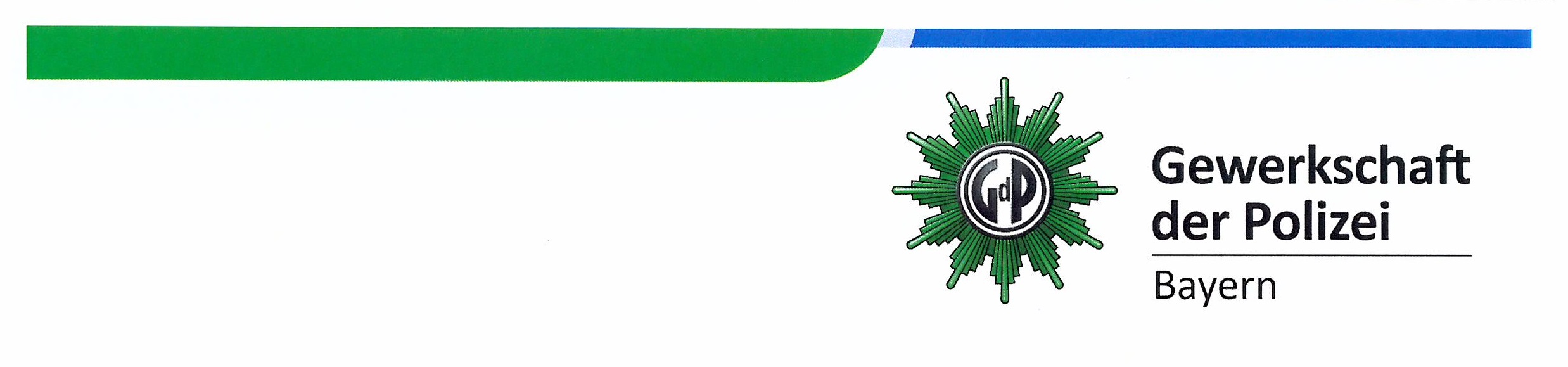 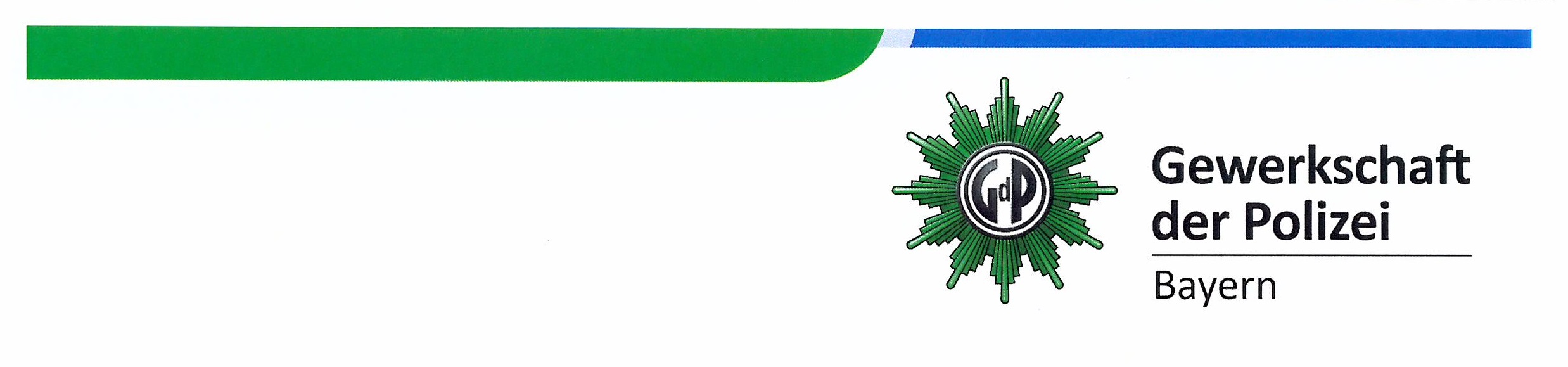 _Buchungsanfrage / Guggenbichl-DiensthütteBitte füllen Sie nachfolgende Felder aus,speichern Sie das Formular auf Ihrem Rechner undsenden Sie es anschließend als Anlage per E-Mail anberghuette@gdpbayern.de________________________________
Ort, DatumOffenes Feuer / Grillen verboten! Bei Verstoß: Anzeige und ein Verbot für künftige Hüttenbesuche - Verordnung über den Alpen- und den Nationalpark Berchtesgaden, BayWaldG usw. beachten!Name/VornameGdP-MitgliedsnummerTelefonE-MailKfz-Kennzeichen(für Fahrgenehmigung)Wunschtermin (tt.mm.jj)von / bisErsatztermin (tt.mm.jj)von / bisAnzahl PersonenErwachsene:                         Kinder:Bemerkungen